Publicado en Barcelona el 31/03/2020 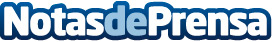 AleaSoft: Caída de precios en los mercados por la crisis del coronavirus y la alta producción renovableLa semana pasada hubo una bajada generalizada de los precios de los mercados eléctricos. La producción eólica y solar aumentó en varios mercados lo que unido a los efectos de la crisis del COVID‑19 propició la caída de los precios. El sábado 28 de marzo se alcanzaron precios mínimos de los últimos dos años en los mercados N2EX, EPEX SPOT de los Países Bajos y Nord Pool. Los precios del petróleo Brent, CO2 y gas TTF continuaron bajando, este último con valores que no se veían desde 2009Datos de contacto:Alejandro Delgado900 10 21 61Nota de prensa publicada en: https://www.notasdeprensa.es/aleasoft-caida-de-precios-en-los-mercados-por Categorias: Internacional Nacional Sector Energético http://www.notasdeprensa.es